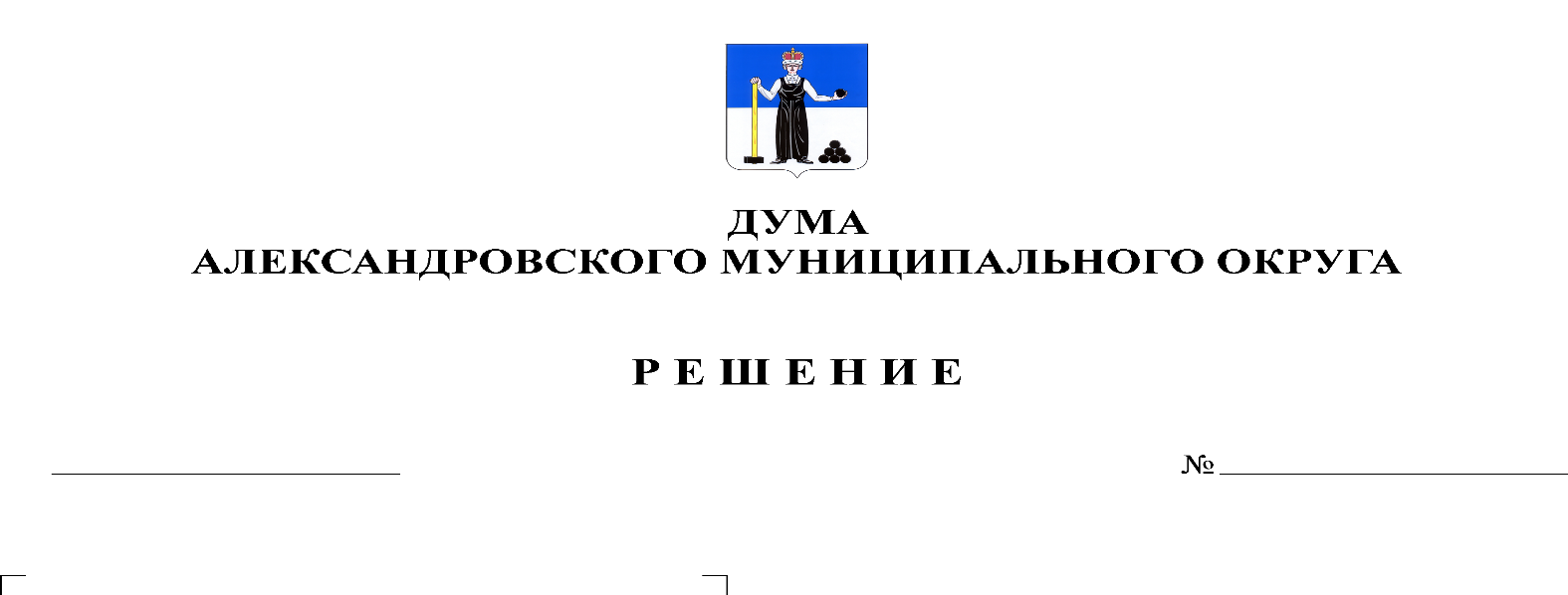 В соответствии со статьей 35 Федерального Закона от 06.10.2003 № 131-ФЗ «Об общих принципах организации местного самоуправления в Российской Федерации, пунктом 4 статьи 86 Бюджетного Кодекса Российской федерации, Законом Пермского края от 10.05.2011 № 767-ПК «О гарантиях осуществления полномочий депутата, члена выборного органа местного самоуправления, выборного должностного лица местного самоуправления в Пермском крае», Дума Александровского муниципального округарешает:1. Принять Положение об оплате труда главы муниципального округа – главы администрации Александровского муниципального округа согласно приложению.2. Признать утратившим силу решение Думы Александровского муниципального округа от 28 мая 2020 г. № 111 «О принятии Положения об оплате труда главы муниципального округа – главы администрации Александровского муниципального округа».3. Опубликовать настоящее решение в газете «Боевой путь» и разместить на официальном сайте органа местного самоуправления «Александровский муниципальный округ Пермского края» (www.aleksraion.ru).4. Настоящее решение вступает в силу со дня официального опубликования и распространяется на правоотношения, возникшие с 1 января 2022 г.Председатель ДумыАлександровского муниципального округа                                          Л.Н. БелецкаяГлава муниципального округа –глава администрации Александровскогомуниципального округа                                                                            О.Э. Лаврова